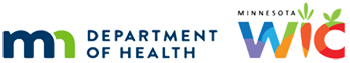 WIC Individual Development PlanUPDATED May 2022WIC Individual Development PlanCustomization of this form is encouraged – This is only a sampleEmployee Name:	Current Job Title:IDP Period From:	Manager/Supervisor:Position Number:	Division/Section:Learning Objectives and Planning ActivitiesIdentified Learning Objectives 1:On-the job Development Activities:Other Activities:Resources Needed:Proposed Completion Date:Progress Update:Identified Learning Objectives 2:On-the job Development Activities:Other Activities:Resources Needed:Proposed Completion Date:Progress Update:Minnesota Department of Health - WIC Program 85 E 7th Place, PO BOX 64882, ST PAUL MN 55164-0882; 651-201-3942, health.wic@state.mn.us, www.health.state.mn.us; To obtain this information in a different format, call: 651-201-3942This institution is an equal opportunity provider.